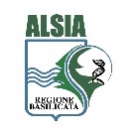 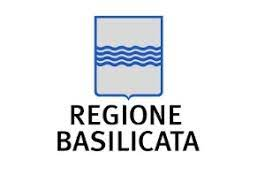 INCONTRO DIVULGATIVO LA CORRETTA COLTIVAZIONE E IL CONTROLLO FITOSANITARIO NEL CASTAGNETO24 maggio 2022, ore 18.00 Sala consigliare del Comune di Trecchina  Via Roma 17 - Trecchina (PZ) SalutiFabio MARCANTE - Sindaco di TrecchinaRelazioneEgidio DE STEFANO - ALSIAConclusioniAniello CRESCENZI – Direttore ALSIA